Как стать волонтером чтения?Чтобы присоединиться к молодежному движению волонтеров чтения, нужно выполнить несколько шагов.Шаг 1:	Вступить в группу «Школа волонтеров чтения» «ВКонтакте».Шаг 2:	Подать заявку (до 25 февраля) и пройти обучение в Школе волонтеров чтения (до 25 марта).Шаг 3:	По результатам обучения в Школе волонтеров чтения описать замысел будущего читательского проекта и план его реализации.Шаг 4:	Успеть до 25 апреля воплотить свой проект в жизнь. В качестве выпускной работы учащиеся Школы волонтеров чтения создают свою группу «ВКонтакте», в которой отражают опыт реализации и результаты своих проектов: приглашают в группу участников проекта, выкладывают фотографии, фиксирующие работу проекта, и прочие материалы, полученные за время его реализации.Наиболее интересные проекты будут отобраны для публикации в Образовательном атласе «100 проектов про чтение. Молодежные инициативы 2019».Презентация сборника состоится в Санкт-Петербурге в рамках программы Международного культурного Форума 2019 года.Тема 2019 года: «С чего начинается театр?» или «Все билеты проданы?»Мы предлагаем с помощью литературных проектов привлечь внимание молодежи к чтению и созданию произведений драматического жанра (драма, трагедия, комедия и т. п.): показать актуальность текста классических пьес и самобытность современных решений; проанализировать роли, которые привлекают современных подростков и все-таки выяснить, с какой «вешалки» начинается театр.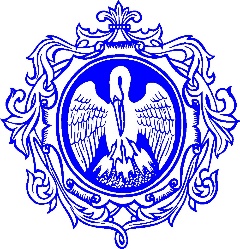 ГЕРЦЕНОВСКИЙУНИВЕРСИТЕТ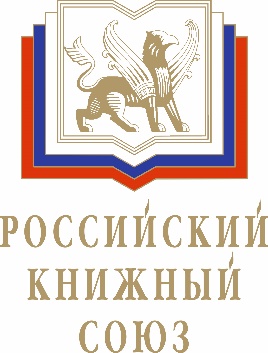 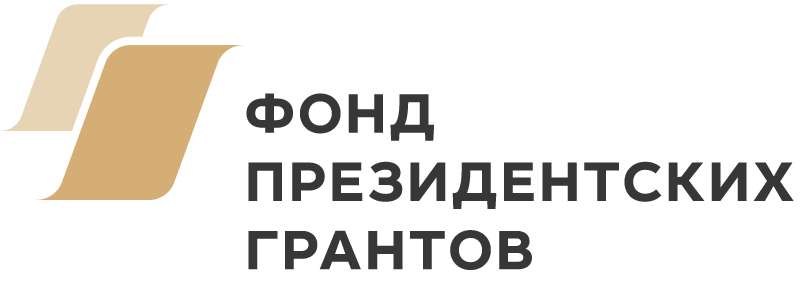 